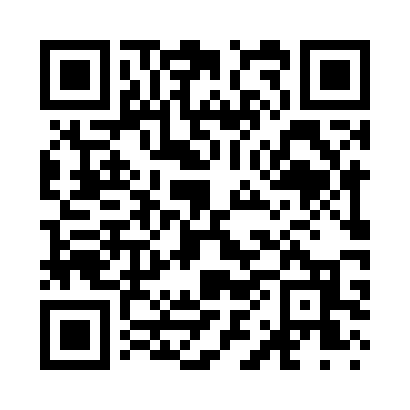 Prayer times for Tarryall, Colorado, USAMon 1 Jul 2024 - Wed 31 Jul 2024High Latitude Method: Angle Based RulePrayer Calculation Method: Islamic Society of North AmericaAsar Calculation Method: ShafiPrayer times provided by https://www.salahtimes.comDateDayFajrSunriseDhuhrAsrMaghribIsha1Mon4:055:401:065:028:3210:062Tue4:065:401:065:038:3210:063Wed4:075:411:065:038:3110:064Thu4:085:421:065:038:3110:055Fri4:085:421:075:038:3110:056Sat4:095:431:075:038:3110:047Sun4:105:431:075:038:3010:048Mon4:115:441:075:038:3010:039Tue4:125:451:075:038:3010:0210Wed4:135:451:075:038:2910:0211Thu4:145:461:085:038:2910:0112Fri4:155:471:085:038:2810:0013Sat4:155:471:085:038:2810:0014Sun4:175:481:085:038:279:5915Mon4:185:491:085:038:279:5816Tue4:195:501:085:038:269:5717Wed4:205:501:085:038:269:5618Thu4:215:511:085:038:259:5519Fri4:225:521:085:038:249:5420Sat4:235:531:085:038:249:5321Sun4:245:541:085:038:239:5222Mon4:255:541:085:038:229:5123Tue4:265:551:085:038:219:5024Wed4:285:561:085:028:209:4925Thu4:295:571:085:028:209:4726Fri4:305:581:085:028:199:4627Sat4:315:591:085:028:189:4528Sun4:325:591:085:018:179:4429Mon4:346:001:085:018:169:4230Tue4:356:011:085:018:159:4131Wed4:366:021:085:018:149:40